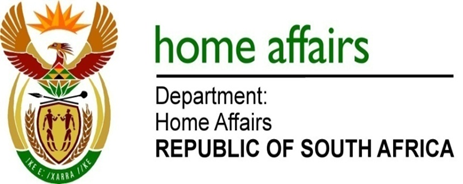 NATIONAL ASSEMBLYQUESTION FOR WRITTEN REPLYQUESTION NO. 3616DATE OF PUBLICATION: FRIDAY, 10 NOVEMBER 2017 INTERNAL QUESTION PAPER 42 OF 20173616.	Mrs H O Mkhaliphi (EFF) to ask the Minister of Home Affairs:Whether (a) her department and/or (b) any entity reporting to her own land; if so, in each case, (i) where is each plot of land located, (ii) what is the size of each specified plot and (iii) what is each plot currently being used for?											NW4045EREPLY:The Department and entities responded as follows:Department of Home Affairs	The Department of Home Affairs does not own any land. 	(i)-(iii) Not applicable. Government Printing Works (GPW)The Government Printing Works (GPW) owns Erf 3265:Situated in Pretoria on the corner of Visagie and Schubart street.Size is 2552 square meters. The GPW is in the process of refurbishing this building into administration office space to be used by the GPW.Electoral Commission	The Electoral Commission does not own any land	(i)-(iii) Not applicable. 